APPLICATION FORMSfor additional services order[Form 1] Company Information[Form 2] Exhibitor Passes[Form 3] Utilities[Form 4] Application Form for Standard Booth and Other Services[Form 5] Construction Subcontractor for the Space Only[Form 6] Dangerous & Heavy Materials[Form 7] Booth Event[Enclosure] Furnitures & Fixtures Rental[Form 1] Company Information※ Submit the application form by E-mail (exhibition@iccv2019.kr) by September 20 (Fri.), 20191. Application for Directory Publication2. Product DescriptionPlease note that the image (jpg, png, etc.) should be high enough resolution to use. Images should be at least 300 dpi.3. Fascia Company name will be shown in the 3m-long fascia.This fascia is for Standard booth only.The name you applied with will be affixed to the top of the booth (Standard Booth) in English. If you not submit this form by September 20 (Fri.), your company name in the submitted application form will be used instead.The exhibitor logo or Company Identity (CI) is not included on the Basic Fascia (Logo print is optional).Write exactly, including spacing and punctuation.The fonts are unified in Gothic style and in English, they are written in upper case only.[Form 2] Exhibitor Passes※ Submit the application form by E-mail (exhibition@iccv2019.kr) by September 20 (Fri.), 2019※ Additional Exhibitor Pass(Badges) InformationBooth space includes one (1) exhibitor pass for each 9m2 of booth space.   Additional exhibitor passes may be purchased with the code which is provided to exhibitors at the ICCV 2019’s Official Website soon.Additional exhibitor pass: KRW 400,000 per personPlease note that additional exhibitor passes cannot be purchased at onsite if we get max capacity.[Form 3] Utilities※ Submit the application form by E-mail (exhibition@iccv2019.kr) by September 20 (Fri.), 20191. Utility ServicesPlease enter the correct quantity. If you need further inquiries about the utility, please contact to the Expo Secretariat.International calls will be charged separately (Standard rates will be applied).Water/Drainage does not include sinks.Wi-Fi is available inside the Expo Hall, but it may not work well depending on location and usage amount. The deadline for payment is September 20 (Fri.) and all contracts related to additional facilities will take effect after confirmation of payment has been made.20% surcharge will occur to rent facilities onsite.2. Location of Additional Facilities※ Submit the application form by E-mail (exhibition@iccv2019.kr) by September 20 (Fri.), 2019<Example (1 square/0.5m)>                               <Display Area (1 square/0.5m)>                             ↑<Entrance of booth>※ One square in the above figure is calculated as 1m2. Please mark below items to desired location.[Form 4] Application Form for Standard Booth and Other Services (Paid Service)※ Submit the application form by E-mail (exhibition@iccv2019.kr) by September 20 (Fri.), 20191. Standard Booth (Available in different sizes)2. Printing Logo on the basic Fascia - Apply for the logo which is approx. 20cm in size only. - Please submit EPS format file (vector image) by e-mail.3. Signage Service Details- ICCV 2019 Expo Secretariat offers finest signage service to exhibitors. Capabilities include four-color, photo-quality, high resolution digital printing virtually any size for banners, signage, exhibit graphics and more. Please refer to the following options: [Form 5] Construction Subcontractor for the Space Only※ Submit the application form by E-mail (exhibition@iccv2019.kr) by September 20 (Fri.), 2019▶ Pre-submit booth design drawings and draft files (Submitted to Expo Secretariat by September 20 (Fri.), 2019)Submit the floor plan elevation and booth design.The height limit of the unit is 6m from the floor. Booths should be installed 30cm from the wall of the exhibition hall. If walls and floor are damaged, the installer and the exhibitor must compensate for the damage.If your company is using retained equipment and structures in your company, you must notify Expo Secretariat first. Particularly, even if you have electric engineers, you must consult with the official electric contractor beforehand.Please refer to the Expo Manual for more information.Contact Information[Form 6] Dangerous & Heavy Materials※ Submit the application form by E-mail (exhibition@iccv2019.kr) by September 20(Fri.), 2019Forklift charges for freight loading are subject to prior consultation with the official carrier.Please plan in advance how to bring the exhibits to the exhibition hall because other companies will also bring heavy or bulky equipment. The weight distribution measures should be described in detail. In the case of any failure to weight distribution, the exhibitor shall bear all the liability. [Form 7] Booth Event※ Submit the application form by E-mail (exhibition@iccv2019.kr) by September 20 (Fri.), 2019Equipment, tools, and other items needed for an event have to be prepared by the exhibitors.The Expo Secretariat reserves the right to stop the event in the following cases:If the noise level is above 75dBIf the event is held in the aisle or outside of the boothIf neighboring exhibitors complain about the noiseAs mentioned above, we will apply for the additional facilities of the International Conference on Computer Vision 2019.[Enclosures] Furnitures & Fixture Rental※ Submit the application form by E-mail (exhibition@iccv2019.kr) by September 20 (Fri.), 2019The price of items in the furniture & fixtures catalog will cover the expo period (5 days) and VAT (10%) could occur.In the event of damage or loss, 70% of the purchase price must be reimbursed. There may be quantity restrictions and price could change onsite.  20% of surcharge will occur for on-site furnishings & fixtures rental.The deadline for payment is September 20 (Fri.), 2019, and all contracts related to additional facilities will take effect after confirming that the payment has been made.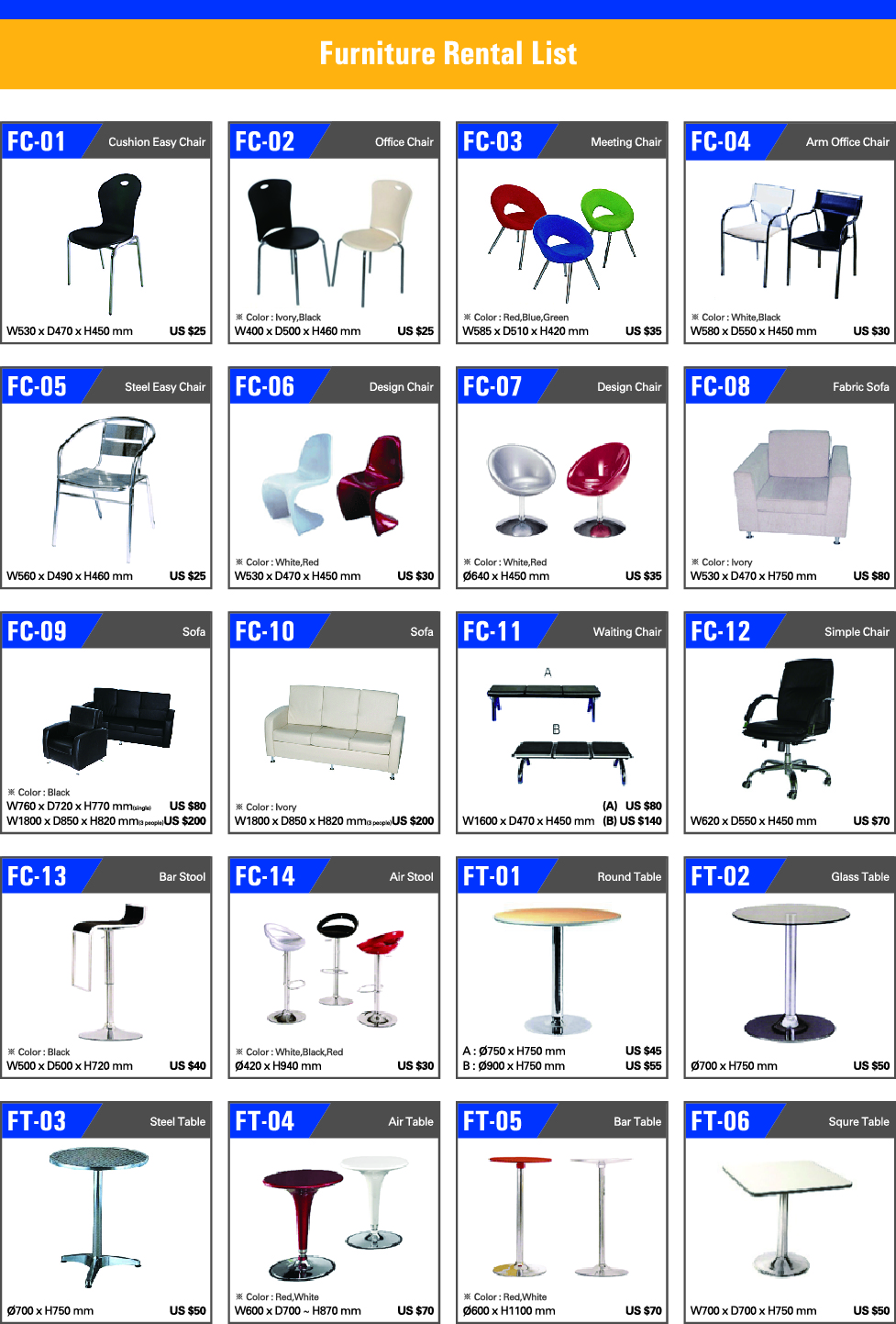 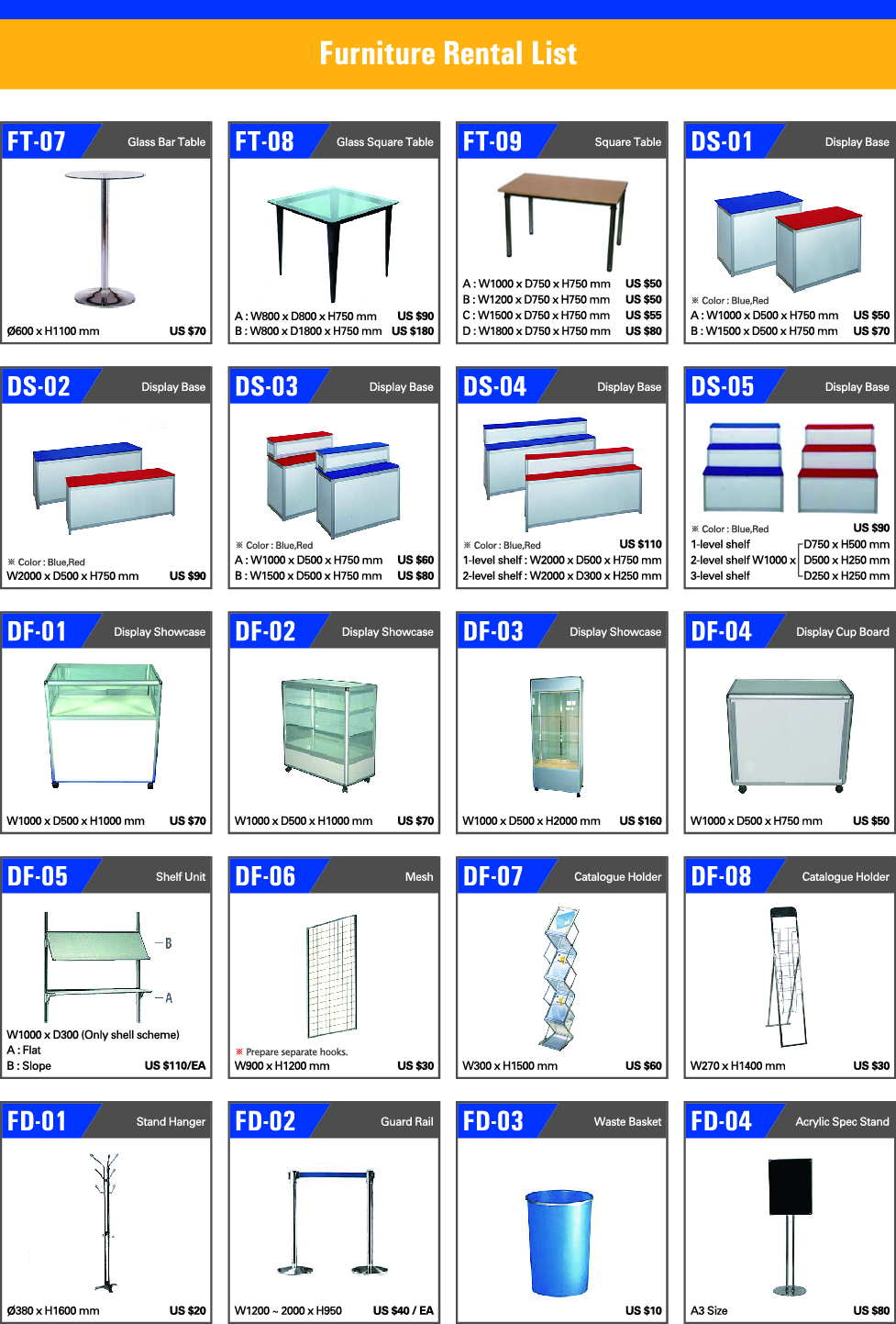 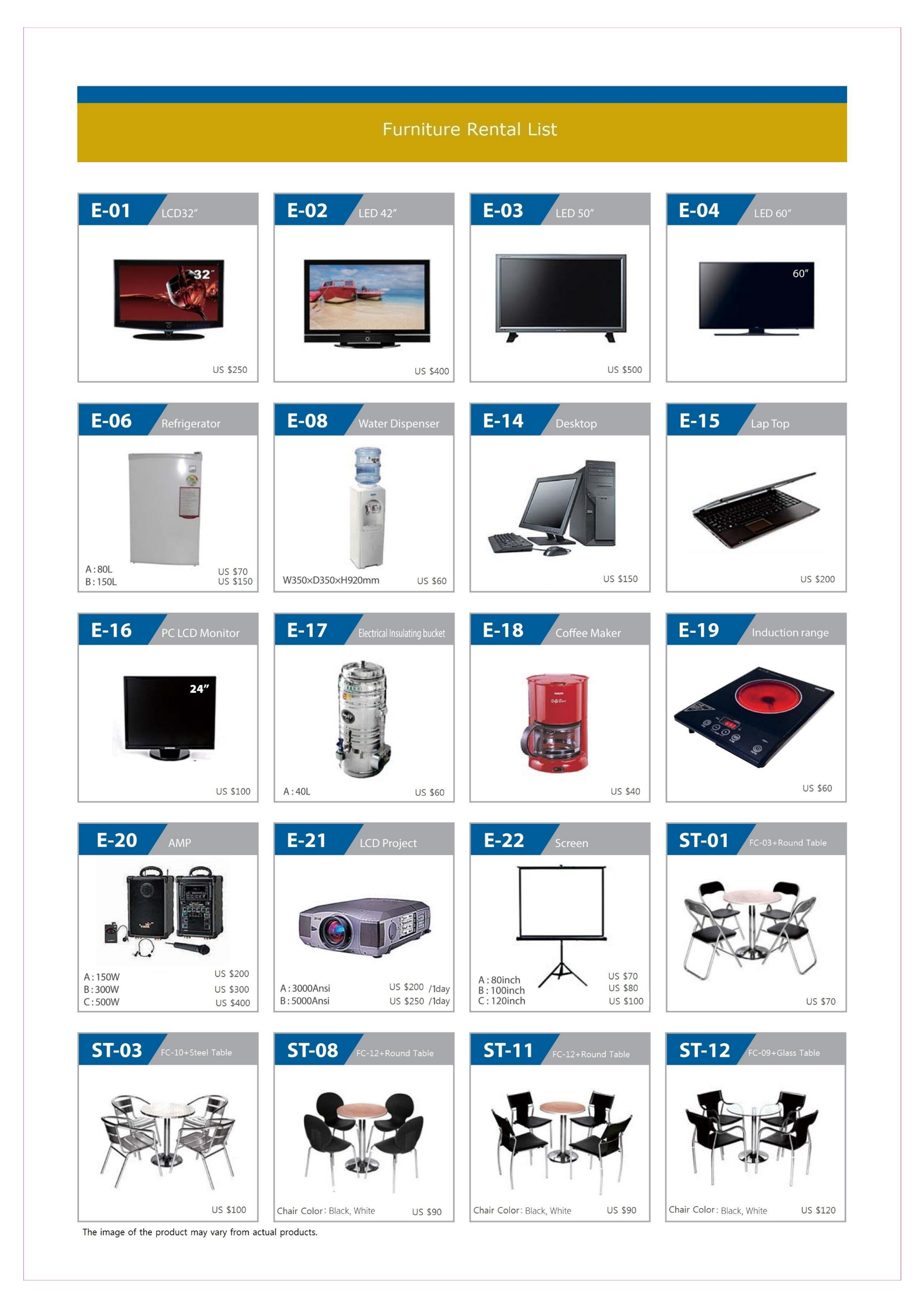 1. This form will be used for the Exhibition Directory of the International Conference on Computer Vision 2019. 2. Briefly write the kind of products and services of your company.3. Please be sure to enter correct spacing and upper and lower case letters. 4. Please send CI (Company Identity) in EPS format (Vector Images) with this document. COMPANY INFORMATION COMPANY INFORMATION COMPANY INFORMATION COMPANY INFORMATION COMPANY INFORMATIONBooth No.Booth No.(Do not fill in the booth number)(Do not fill in the booth number)(Do not fill in the booth number)Company Name*Company Name*AddressInformationAddress*AddressInformationAddress*AddressInformationZip Code(Postal Code)AddressInformationTelephone*FaxAddressInformationEmail*WebsiteCONTACT INFORMATIONCONTACT INFORMATIONCONTACT INFORMATIONCONTACT INFORMATIONCONTACT INFORMATIONName*Name*Job titleJob titleTelephone*Telephone*Company Description (Max. 1000 Characters)Company Description (Max. 1000 Characters)Company Description (Max. 1000 Characters)Company Description (Max. 1000 Characters)Company Description (Max. 1000 Characters)Product DescriptionProduct Description(Image)(Description)(Product’s name)(Description)(Image)(Description)(Product’s name)(Description)(Image)(Description)(Product’s name)(Description)Exhibitor/Company Name(Please type exact name)Exhibitor/Company Name(Please type exact name)1. Exhibitor Pass is required in order to enter the ICCV 2019 Expo.2. All companies participating in the ICCV 2019 Expo are requested to submit staffs’ information who will reside in the booth during the expo.3. If exhibitors do not wear Exhibitor Pass, they cannot enter the Expo Hall. Please be accurate about the number of the residing staffs before applying for entry passes.4. ICCV 2019 Expo will offer one (1) exhibitor pass for each 9m2 of booth space. Please note that you should pay extra for additional pass.  ICCV 2019 Expo will offer one (1) exhibitor pass for each 9m2 of booth space. Please note that you should pay extra for additional pass. 5. Expo Secretariat will give special codes that lets additional staffs register at KRW 400,000. Entry Passes ListEntry Passes List※ Fill in exhibitor’s information※ Fill in exhibitor’s informationNO.NameDepartmentJob TitleExhibitorExhibitorExhibitorExhibitor1234567891. This application is for additional Utilities like Electricity, Water Drainage, etc.2. Both exhibitors for Standard Booth and Space Only will receive a basic 1kW/220V free of       charge.Total AmountTotal AmountClassificationClassificationDetailsDetailsPricesElectricityTypePriceQuantityPricesElectricity 220V/60Hz Single phase AC KRW 60,000 / kWkWKRWElectricity 220V/60Hz Three-phase current KRW 60,000 / kWkWKRWElectricity 380V/60Hz Three-phase current KRW 60,000 / kWkWKRWElectricity 24Hours/220V Three-phase current KRW 70,000 / kWkWKRWWater/Drainage(3kg/cm2)Water/Drainage(3kg/cm2) KRW 250,000 / EAEAKRWCompressed Air(7kg/m2)Compressed Air(7kg/m2) KRW 250,000 / EAEAKRWInternet Line(LAN)Internet Line(LAN) KRW 150,000 / LANLANKRWSubtotalSubtotalKRWKRWKRWVAT (10%)VAT (10%)KRWKRWKRWTotalTotalKRWKRWKRWThis form applies to exhibitors who apply for electricity, compressed air, water/drainage and telephone. Please mark preferred locations for installation and we will reflect your demands to set up your requested facilities. Please note that it is difficult to change the location after the set-up is completed.T@◆ElectricityTTelephone○13-AMP Socket□Water Supply facility@LAN(Internet)■Drainage24Hours ElectricityCompressed Air1. This form is prepared for Standard Booth exhibitors.2. Please note that standard booth applicants MUST apply for standard booth so that build their booth. If not, ICCV 2019 Expo Secretariat offers the booth space only without any booth structure.3. Space Only exhibitors also apply for standard booth, if desired.4.  Apart from 'Space Only' rental fee, setting up standard booth will be charged KRW 450,000.TypeUnit CostQuantityVAT (10%)Total Price1 booth (3m x 3m=9m2)KRW 450,000 EAEA    KRW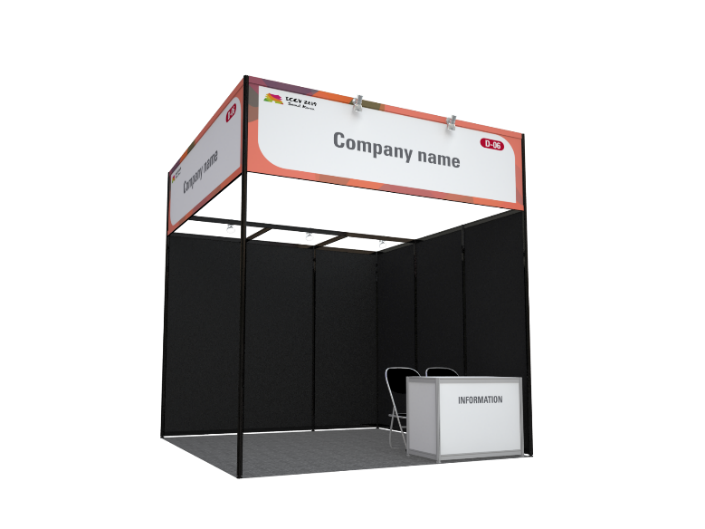 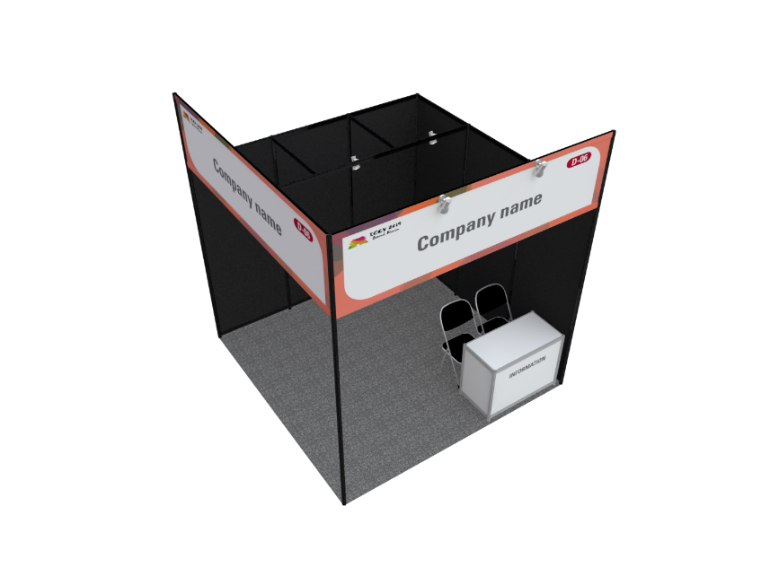 Booth RenderingBooth Rendering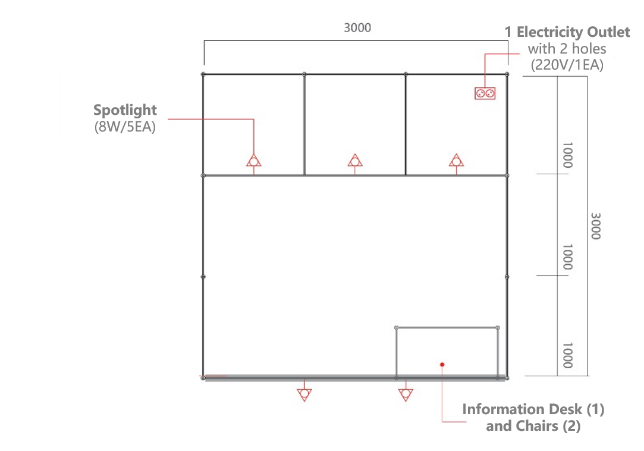 TypeUnit PriceQuantityTotal PriceFascia LogoKRW 50,000 EAEAKRWTypeTypeMaterialsUnit PriceQuantityPriceSignage ServiceA3 Sizes (29.7cm x 42cm)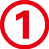 Foam Board 5mmKRW   30,000EAKRWSignage ServiceA2 Sizes (42cm x 59.4cm)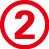 Foam Board 5mmKRW   50,000EAKRWSignage ServiceA1 Sizes (59.4cm x 84.1cm)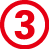 Foam Board 5mmKRW   70,000EAKRWSignage ServiceX-Banner (60cm x 180cm)Pet Banner (including stands)KRW  100,000EAKRWPrinting& AttachingA Size (95cm x 238cm)Banner (including install & dismantling)KRW  200,000EAKRWPrinting& AttachingB Size (45.5cm x 238cm)Banner (including install & dismantling)KRW  150,000EAKRWSub-totalSub-totalSub-totalSub-totalSub-totalKRWVAT (10%)VAT (10%)VAT (10%)VAT (10%)VAT (10%)KRWTotalTotalTotalTotalTotalKRWSampleSampleSample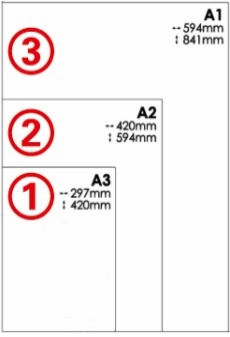 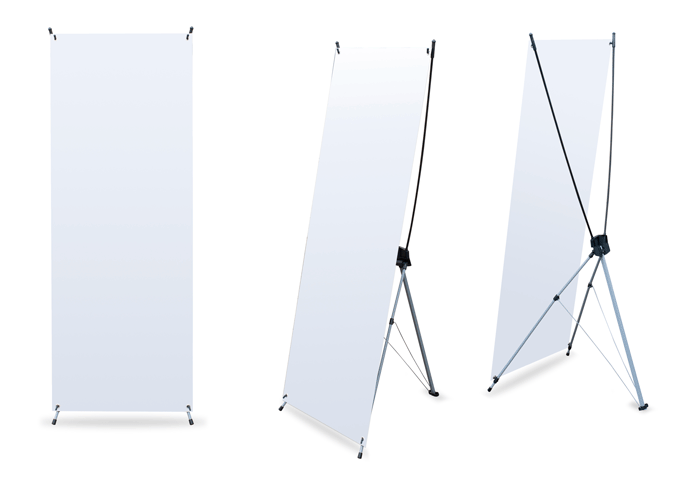 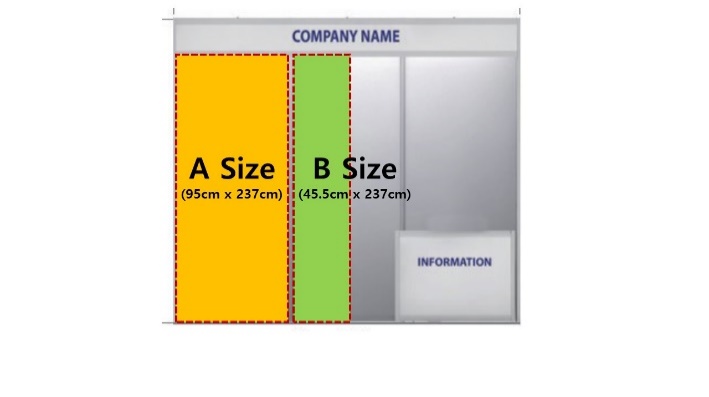 A1 / A2 / A3X-BannerBooth Signage Service1. This is compulsory for Space Only Exhibitors.2. Exhibitors should submit to the ICCV 2019 Expo Secretariat one copy of the floor plan elevation and booth design.3. Space Only Exhibitors should contact to Expo Secretariat first before deciding booth constructing company. Exhibitors MUST choose official constructors as the constructing company to build their booths. All decorations, drapes, signs, banners, plastic displays, hay, straw, moss, split bamboo and other similar materials MUST BE FLAME RETARDANT to the satisfaction of the Fire Department and the Gangnam Fire Station.A Certificate of Flame Resistance shall be available for review by the Korea Fire Institute or on file with the Gangnam Fire Station for all  decorative materials.ICCV 2019 Expo SecretariatEmailexhibition@iccv2019.krTel.+82-2-6000-8189FAX+82-2-6000-81901. If you have plan to bring dangerous equipment and materials such as gas and oil into the Exhibition Hall, please fill out the following form. 2. It is also compulsory for exhibitors who bringing over-one-ton exhibits. 3. Please note that it may not be possible to bring dangerous equipment to the exhibition hall or needs any follow-up measures such as placement of safety guards.4. Please note that exhibitors who do not notify their dangerous or heavy materials could be get disadvantages in the future according to the rules of Coex.Dangerous goods CategoriesDangerous goods CategoriesThe purpose of carrying in The purpose of carrying in The purpose of carrying in Date of carrying-inDate of carrying-inDate of carrying-inDate of move-outNoProduct NameProduct NameUnitAmountContainer and packingHow to keep after carryingHow to keep after carrying1234Declaration of heavy materialsDeclaration of heavy materialsDeclaration of heavy materialsEquipmentSpecificationHorizontal mmmmmmVerticalmmHeightmmWeight Ton Ton TonWeight Distribution MeasuresDateAmount  EA1. Exhibitors planning to any event are required to fill out this application form.2. Companies wishing to hold an event inside the booth must notify the Expo Secretariat in advance.3. The Exhibition is a place where all exhibitors introduce their own products. This requires all participating exhibitors to take extra care so as not to cause any damage to surrounding exhibitors. Event OverviewEvent OverviewSectionDetailed contents Detailed contents Event NameDateTimeContentSound System /Video System /Others(Describe specifications/quantity/main tools)(Describe specifications/quantity/main tools)Date:2019. 00. 00    1. This is a complementary form for Furnitures & Fixture Rental. 2. The rental price covers the whole expo period.3. Exhibitors can leave the furniture at the booth after Expo finished. 4. Please make sure to keep the application deadline because it is difficult to secure a supply just before the expo.Furniture Rental ApplicationFurniture Rental ApplicationFurniture Rental Application※ Please refer to the furniture catalogue※ Please refer to the furniture catalogue※ Please refer to the furniture catalogue※ Please refer to the furniture catalogue※ Please refer to the furniture catalogueNoCode No.Item(Name & Type)Item(Name & Type)Unit Price(\)QuantityPrice(\)Note(Color etc.)12345Sub TotalSub TotalSub TotalSub TotalSub TotalSub TotalVAT(10% of Sub Total)VAT(10% of Sub Total)VAT(10% of Sub Total)VAT(10% of Sub Total)VAT(10% of Sub Total)VAT(10% of Sub Total)Total Amount (Sub Total+VAT)Total Amount (Sub Total+VAT)Total Amount (Sub Total+VAT)Total Amount (Sub Total+VAT)Total Amount (Sub Total+VAT)Total Amount (Sub Total+VAT)